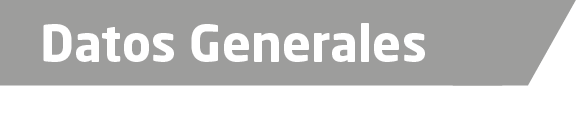 Nombre Omar Pérez HernándezGrado de Escolaridad Licenciado en DerechoCédula Profesional (Licenciatura) 4873118Cédula profesional (Maestría) no Teléfono de Oficina 921-2-15-38-77. Correo Electrónico phasesorjuridico@hotmail.comDatos GeneralesFormación Académica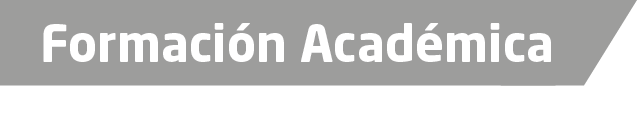 1999-2004Universidad Autónoma de Tamaulipas Estudios de Licenciatura en Derecho.2015Curso de formación para fiscales en el sistema de justicia penal, con duración de 680 horas, impartido por SETEC en la Ciudad de Xalapa, Veracruz.2016Curso para certificación de facilitadores impartido por USADID, con una duración de 180 horas, en la ciudad de Xalapa, Veracruz.Trayectoria Profesional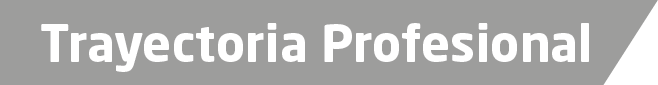 2007 Apoderado legal de la escuela Centro Veracruzano de Estudios Superiores.2008-2010 Asesor jurídico de Diputado de Licenciado José Sergio Rodolfo Vaca Betancourt, de la XLI legislatura del Congreso del Estado de Veracruz, en la ciudad de Xalapa, Ver.2010-2011 Agente del Ministerio Publico Investigador adscrito al Módulo de Ordenamiento Vehicular de Álamo Temapache Veracruz. 2015-2016 Fisca Facilitador adscrito a la Sub Unidad integral de Procuración de Justicia de Isla Veracruz, del Distrito Judicial de san Andrés Tuxtla, Veracruz. 2016- 2017Fiscal Segundo en la Sub Unidad Integral de Procuración de Justicia de Cosoleacaque Veracruz, del Distrito Judicial de Coatzacoalcos, Veracruz. 06/05/2017- a la fecha  Fiscal Séptimo  en la unidad integral de Integral de Procuración de Justicia de Coatzacoalcos Veracruz, Veracruz.  de Conocimiento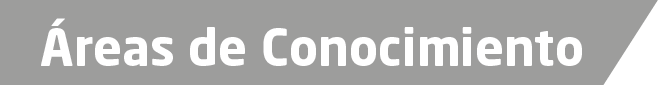 Derecho ConstitucionalDerecho AdministrativoDerecho CivilDerecho Penal